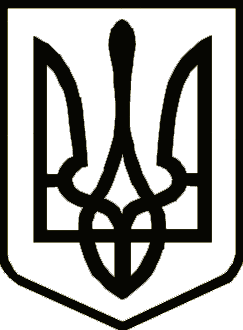 Україна	                  СРІБНЯНСЬКА СЕЛИЩНА РАДАРОЗПОРЯДЖЕННЯПро внесення змін до розпорядження селищного голови від 22.01.2021 року№ 15 «Про підвищення посадових окладів(тарифних ставок) працівникам окремихгалузей бюджетної сфери на 2021 рік»       Керуючись п.20 частини 4 статті 42, ч.8 ст. 59 Закону України «Про місцеве самоврядування в Україні» та відповідно до рішення сімнадцятої сесії восьмого скликання від 26 серпня 2022 року «Про внесення змін до структури та загальної чисельності працівників Срібнянської селищної ради», зобов’язую:Внести зміни в розпорядження селищного голови від 22.01.2021 року   № 15 «Про підвищення посадових окладів (тарифних ставок) працівникам окремих галузей бюджетної сфери на 2021 рік», а саме: додаток викласти в новій редакції (додається).Централізованій бухгалтерії відділу освіти, сім'ї, молоді та спорту внести зміни до штатного розпису з 01вересня 2022 року.Визнати таким, що втратило чинність розпорядження селищного голови від 29 грудня 2021 року № 234 «Про внесення змін до розпорядження селищного голови від 22.01.2021 року № 15 «Про підвищення посадових окладів (тарифних ставок) працівникам окремих галузей бюджетної сфери на 2021 рік».Контроль за виконанням даного розпорядження залишаю за собою.Секретар ради                                                                      Ірина МАРТИНЮК29 серпня2022 року    смт Срібне			      №74